Informazione stampa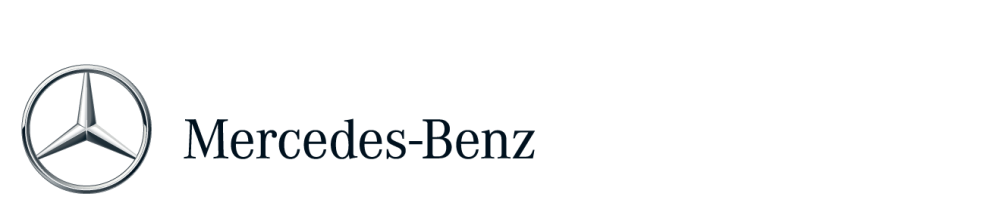 28 luglio 2016Nuova Classe B NEXTLa migliore amica delle donneMercedes-Benz lancia la nuova Classe B NEXT, una serie speciale dedicata al monovolume della Stella, icona di funzionalità, comfort e sicurezza, da sempre nella lista dei desideri delle donne italiane, che rappresentano il 52% dei clienti. La nuova special edition parla direttamente al cuore delle donne e rende ancora più esclusive, tecnologiche e sportive le tre versioni tradizionali, EXECUTIVE, SPORT e PREMIUM, grazie a contenuti unici, con un vantaggio cliente fino a 3.800 euro. Classe B NEXT sarà disponibile in concessionaria dal mese di settembre, a partire da 23.760 euro per la versione B 160 EXECUTIVE NEXT.Le donne italiane amano la Classe B, l’equazione perfetta di funzionalità, stile, sicurezza e dinamismo. La nuova, esclusiva serie speciale B NEXT esalta i valori distintivi del monovolume della Stella e porta ad un livello superiore i tre allestimenti che caratterizzano la gamma, con uno vantaggio cliente di oltre 2.000 euro per la versione EXECUTIVE NEXT, che sale a quasi 3.000 euro con la SPORT NEXT e sfiora i 4.000 euro con la versione PREMIUM NEXT.Atraverso tre allestimenti, Classe B NEXT interpreta al meglio le diverse sfaccettature dell’universo femminile: pratica ed elegante, come EXECUTIVE NEXT, tecnologica e attenta ai dettagli come SPORT NEXT, sportiva e sofisticata come Classe B PREMIUM NEXT.EXECUTIVE NEXT aggiunge alla funzionalità tipica della versione EXECUTIVE la sportività esclusiva del pacchetto Style e la tecnologia amica della guida di tutti i giorni. La griglia a 2 lamelle in argento iridium con inserti cromati, i cerchi in lega e sedili con rivestimenti in tessuto Vianen disponibili a scelta in nero o bicolore grigio/nero ne caratterizzano il design. Salgono poi a bordo di Classe B EXECUTIVE NEXT l’Audio 20 con predisposizione per il navigatore, che potrà essere integrato successivamente nella vettura ad un prezzo inferiore ai 500 euro, la telecamera per la retromarcia assistita  e il Keyless Start per avviare la vettura attraverso chiave elettronica. Un livello superiore di equipaggiamenti, ulteriormente arricchiti dai servizi di Mercedes me connect, che permettono di collegare l’automobile allo smartphone e verificarne lo stato da remoto attraverso il Remote online.Con i nuovi elementi introdotti dalla special edition NEXT, la versione SPORT, da sempre la più amata dagli italiani, è oggi ancora più tecnologica, con particolare attenzione alla sicurezza. Fanno, infatti, parte della dotazione di serie di Classe B SPORT NEXT il pacchetto assistenza alla guida con Blind Spot Assist e sistema anti-sbandamento: due dispositivi di ultima generazione che avvertono il guidatore con segnali ottici e acustici dell’eventuale presenza di veicoli nell’angolo morto e segnalano un abbandono involontario della corsia di marcia con vibrazioni al volante. La nuova special edition può, inoltre, contare su Fari LED High Performance assititi da un sistema di regolazione automatica degli abbaglianti che, a velocità superiori a 55 km/h, attiva automaticamente gli abbaglianti, disattivandoli in presenza di veicoli che precedono o sopraggiungono in direzione di marcia opposta. Keyless Start, telecamera per la retromarcia assistita, retrovisore interno ed esterno lato guida con dispositivo antiabbagliamento automatico, retrovisori esterni ripiegabili elettricamente con luci di cortesia integrate, completano gli equipaggiamenti disponibili per questa versione.Sofisticata, esclusiva e sportiva: Classe B PREMIUM NEXT rappresenta la massima espressione di una personalità forte. Un carattere deciso, sottolineato dai cerchi AMG da 18’’, tetto Panorama e siatema di navigazione integrato, che si aggiungono agli elementi già presenti nelle versioni  EXECUTIVE e SPORT e arricchiscono la versione PREMIUM, sconfinando in segmenti superiori.Ulteriori informazioni su media.mercedes-benz.it e media.daimler.com    